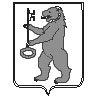 БАЛАХТОНСКИЙ СЕЛЬСКИЙ СОВЕТ ДЕПУТАТОВКОЗУЛЬСКОГО РАЙОНАКРАСНОЯРСКОГО КРАЯРЕШЕНИЕ  27.06. 2018                                     с. Балахтон                                        № 26-127р	Об утверждении Положения о комиссии по соблюдению лицами, замещающими муниципальные должности, требований законодательства о противодействии коррупции и урегулированию конфликта интересов в муниципальном образовании Балахтонский сельсоветВ соответствии с Федеральным законом от 25.12.2008 № 273-ФЗ «О противодействии коррупции», руководствуясь пунктом 7 статьи 11 и пунктом 7 статьи 20 Устава Балахтонского сельсовета, Балахтонский сельский Совет депутатов РЕШИЛ: 1. Утвердить Положение о комиссии по соблюдению лицами, замещающими муниципальные должности, требований законодательства о противодействии коррупции и урегулированию конфликта интересов в муниципальном образовании Балахтонский сельсовет согласно Приложению 1.2. Утвердить состав комиссии по соблюдению лицами, замещающими муниципальные должности, требований законодательства о противодействии коррупции и урегулированию конфликта интересов в муниципальном образовании Балахтонский сельсовет согласно Приложению 2. 3. Контроль за  исполнением настоящего Решения возложить на  председателя сельского Совета депутатов Е.А. Гардт.4. Решение сельского Совета депутатов от 11.04.2017 № 17-78р « Об утверждении Положения о комиссии по соблюдению требований законодательства о противодействии коррупции и урегулированию конфликта интересов в Балахтонском сельском Совете депутатов» признать утратившим силу.5. Решение вступает в силу со дня, следующего за днём его официального опубликования в местном периодическом издании «Балахтонские вести».Председатель Совета                                                                       Е.А. ГардтГлава сельсовета                                                                              В.А. Мецгер                                                 ПРИЛОЖЕНИЕ                                                              к Решению Балахтонского сельского Совета депутатов                                                              от 27.06. 2018 № 26-127рПОЛОЖЕНИЕ о комиссии по соблюдению лицами, замещающими муниципальные должности, требований законодательства о противодействии коррупции  и урегулированию конфликта интересовв муниципальном образовании Балахтонский сельсоветНастоящим Положением определяется порядок формирования и деятельности комиссии по соблюдению лицами, замещающими муниципальные должности, требований законодательства о противодействии коррупции и урегулированию конфликта интересов  в муниципальном образовании Балахтонский сельсовет (далее - комиссия).В рамках настоящего Положения под лицами, замещающими муниципальные должности, понимается глава муниципального образования, депутаты представительного органа.  Для целей настоящего Положения используется понятие «конфликт интересов», установленное Федеральным законом «О противодействии коррупции».3. Комиссия вправе рассматривать вопросы, связанные:3.1. с соблюдением запретов, ограничений и обязанностей, установленных для лиц, замещающих муниципальные должности;3.2. с предотвращением или урегулированием конфликта интересов при осуществлении лицами, замещающими муниципальные должности, своих полномочий.4. В своей деятельности комиссия руководствуется Конституцией Российской Федерации, федеральными конституционными законами, федеральными законами, актами Президента Российской Федерации и Правительства Российской Федерации, законодательством Красноярского края, правовыми актами Балахтонского сельского Совета депутатов.5. Комиссия образуется из числа депутатов, муниципальных служащих и иных лиц правовым актом председателя Балахтонского сельского Совета депутатов,  которым также определяются председатель комиссии, заместитель председателя комиссии, секретарь и члены комиссии. Общее число членов комиссии составляет 5 человек.Число членов комиссии, не замещающих должности муниципальной службы в органах местного самоуправления, должно составлять не менее двух от общего числа членов комиссии.6. В отсутствие председателя комиссии его обязанности исполняет заместитель председателя комиссии.При возможном возникновении конфликта интересов у членов комиссии в связи с рассмотрением вопросов, включенных в повестку заседания комиссии, они обязаны до начала заседания заявить об этом. В этом случае соответствующий член комиссии не принимает участие в рассмотрении указанных вопросов.В случае рассмотрения комиссией вопроса в отношении депутата, входящего в состав комиссии, указанный депутат по решению комиссии освобождается от участия в деятельности комиссии на время рассмотрения данного вопроса.7. В заседаниях комиссии могут участвовать депутаты, не входящие в состав комиссии, а также муниципальные служащие администрации Балахтонского сельсовета, иные специалисты, которые могут дать пояснения по вопросам, рассматриваемым комиссией.8. Основаниями для проведения заседания комиссии являются:8.1. наличие в Балахтонском сельском Совете депутатов материалов, свидетельствующих о непринятии лицом, замещающим муниципальную должность, мер по предотвращению или урегулированию конфликта интересов, стороной которого данное лицо является;8.2. поступление от лица, замещающего муниципальную должность, уведомления о возникновении личной заинтересованности при осуществлении полномочий, которая приводит или может привести к конфликту интересов;8.3. поступление от уполномоченных органов предложения о рассмотрении результатов проверки, полученных в ходе осуществления контроля за расходами лица, замещающего муниципальную должность;8.4. иные случаи, установленные законодательством о противодействии коррупции.Комиссия не рассматривает сообщения о преступлениях, административных правонарушениях, анонимные обращения, не проводит проверки по фактам нарушения депутатской этики.9. Председатель комиссии при поступлении к нему материалов, содержащих основания для проведения заседания комиссии, в 5-дневный срок назначает заседание комиссии. При этом дата заседания комиссии не может быть назначена позднее 10 дней со дня поступления информации.Заседание комиссии по рассмотрению уведомления, указанного в подпункте 8.2 пункта 8 настоящего Положения, как правило, проводится в течение 15 дней со дня поступления уведомления.Председатель комиссии организует ознакомление лица, замещающего муниципальную должность, в отношении которого комиссией рассматривается соответствующий вопрос, с поступившими материалами проверки. Председатель комиссии, с целью получения необходимой для проведения заседания информации, вправе обратиться к председателю Балахтонского сельского Совета депутатов с ходатайством о направлении за подписью последнего запросов в компетентные органы в порядке, установленном законодательством. 10. Заседание комиссии считается правомочным, если на нем присутствует не менее двух третей от общего числа членов комиссии.Заседание комиссии проводится, как правило, в присутствии лица, замещающего муниципальную должность, в отношении которого рассматривается соответствующий вопрос, или его представителя. О намерении лично присутствовать на заседании комиссии либо обеспечить присутствие своего представителя вышеназванное лицо указывает письменно.Заседания комиссии могут проводиться в отсутствие лица, замещающего муниципальную должность (его представителя), в случае:а) если от лица, замещающего муниципальную должность, в письменном виде не поступила информация о намерении лично присутствовать на заседании комиссии либо обеспечить присутствие своего представителя;б) если лицо, замещающее муниципальную должность, (его представитель), намеревающийся лично присутствовать на заседании комиссии и надлежащим образом извещенный о времени и месте его проведения, не явился на заседание комиссии.11. На заседании комиссии заслушиваются пояснения лица, замещающего муниципальную должность, а также иных лиц, указанных в пункте 7 настоящего Положения, рассматриваются имеющиеся материалы.12. Члены комиссии и лица, участвовавшие в ее заседании, не вправе разглашать сведения, ставшие им известными в ходе работы комиссии.13. По итогам рассмотрения вопроса о непринятии лицом, замещающим муниципальную должность, мер по предотвращению или урегулированию конфликта интересов, стороной которого является указанное лицо, комиссия принимает одно из следующих решений:установить, что лицо, замещающее муниципальную должность, соблюдало требования по предотвращению или урегулированию конфликта интересов;установить, что лицо, замещающее муниципальную должность, не соблюдало требования по предотвращению или урегулированию конфликта интересов. В этом случае комиссия рекомендует Балахтонскому сельскому Совету депутатов применить к лицу меры ответственности, предусмотренные законодательством.По итогам рассмотрения вопроса о возникновении у лица, замещающего муниципальную должность, личной заинтересованности при осуществлении своих полномочий, которая приводит или может привести к конфликту интересов, комиссия принимает одно из следующих решений:признать, что при осуществлении лицом, замещающим муниципальную должность, своих полномочий конфликт интересов отсутствует;признать, что при осуществлении лицом, замещающим муниципальную должность, своих полномочий личная заинтересованность приводит или может привести к конфликту интересов. В этом случае комиссия рекомендует лицу принять меры по урегулированию конфликта интересов или по недопущению его возникновения.По итогам рассмотрения иных вопросов в отношении случаев, указанных в пунктах 8.3, 8.4 настоящего Положения, комиссия вправе направлять свои рекомендации в представительный орган, лицу, замещающему муниципальную должность, в отношении которого рассматривался соответствующий вопрос.14. Решения комиссии принимаются простым большинством голосов присутствующих на заседании членов комиссии.15. Решение комиссии оформляется протоколом, который подписывают члены комиссии, принимавшие участие в ее заседании. Решение комиссии носит рекомендательный характер.В протоколе заседания комиссии указываются:дата заседания комиссии, фамилии, имена, отчества членов комиссии и других лиц, присутствующих на заседании;формулировка каждого из рассматриваемых на заседании комиссии вопросов с указанием фамилии, имени, отчества депутата, в отношении которого рассматривается вопрос;сведения о материалах, содержащих основания для проведения заседания комиссии, их источник и дата поступления в комиссию;фамилии, имена, отчества выступивших на заседании лиц и краткое изложение их выступлений;содержание пояснений лица, замещающего муниципальную должность, и других лиц по существу рассматриваемого вопроса;решение и обоснование его принятия, результаты голосования.В протокол могут быть внесены иные сведения.16. Член комиссии, несогласный с ее решением, вправе в письменной форме изложить свое мнение, которое подлежит обязательному приобщению к протоколу заседания комиссии и с которым должно быть ознакомлено лицо, замещающее муниципальную должность, в отношении которого рассматривался соответствующий вопрос, или его представитель.17. Копии протокола заседания комиссии в 7-дневный срок со дня заседания направляются председателю Балахтонского сельского Совета депутатов, а также лицу, в отношении которого комиссией рассмотрен соответствующий вопрос.18. Организационно-техническое и документационное обеспечение деятельности комиссии, а также информирование членов комиссии о вопросах, включенных в повестку дня, о дате, времени и месте проведения заседания, ознакомление членов комиссии с материалами, представляемыми для обсуждения на заседании комиссии, осуществляются секретарем комиссии.     ПРИЛОЖЕНИЕ 2                                                                   к решению Балахтонского сельского Совета депутатов                                                                   от 27.06.2018 № 26-127р СОСТАВ комиссии по соблюдению требований законодательства о противодействии коррупции и урегулированию конфликта интересов в муниципальном образовании Балахтонский сельсовет№п/пФамилия имя, отчествоЗанимаемая должностьДолжность в комиссии1Катаргина Татьяна ФёдоровнаДиректор СДК,МБУК «Централизованная клубная  системас. Балахтон»Председателькомиссии2Каширцева Ирина ВикторовнаЗаведующая, МКДОУ «Детский сад № 8 «Светлячок»Заместитель председателя3Кионова Надежда Николаевна Заместитель главы администрации Балахтонского сельсоветаСекретарькомиссии4Гардт Владимир ВладимировичТехник по благоустройству и пожарной безопасностиадминистрации Балахтонского сельсоветаЧлен комиссии5Савилова Татьяна Геннадьевна Учитель, МКОУ «Балахтонская средняя общеобразовательная школа»Член комиссии6Каширцева Ирина ВикторовнаЗаведующая, МКДОУ «Детский сад № 8 «Светлячок»Член комиссии